Стиль клезмера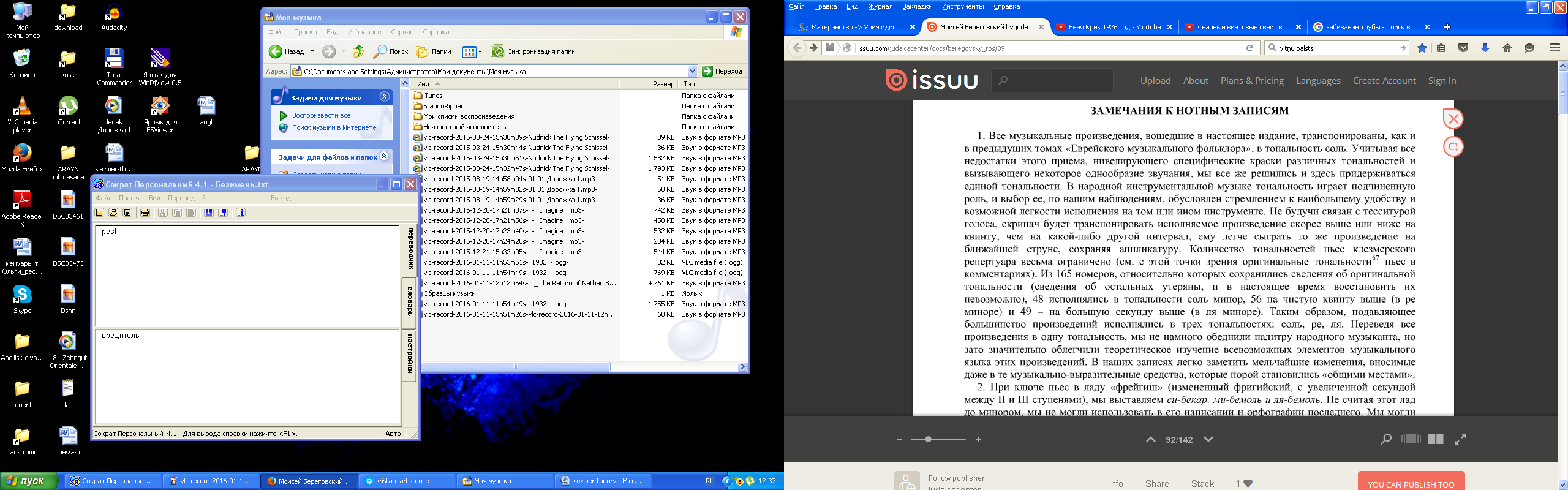 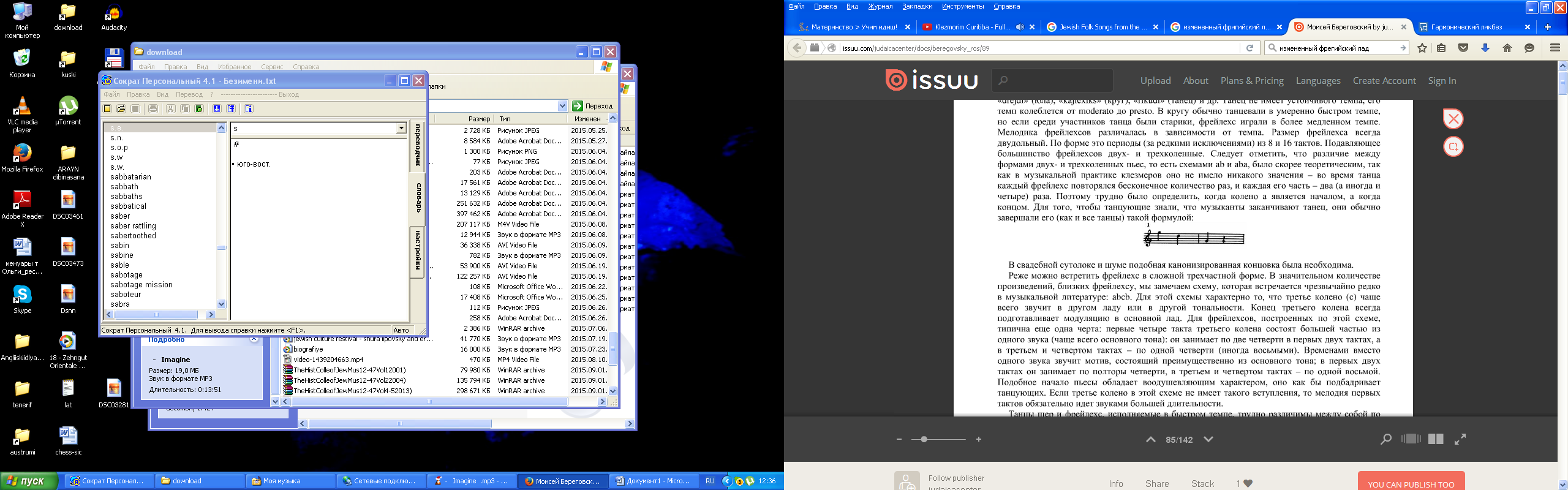 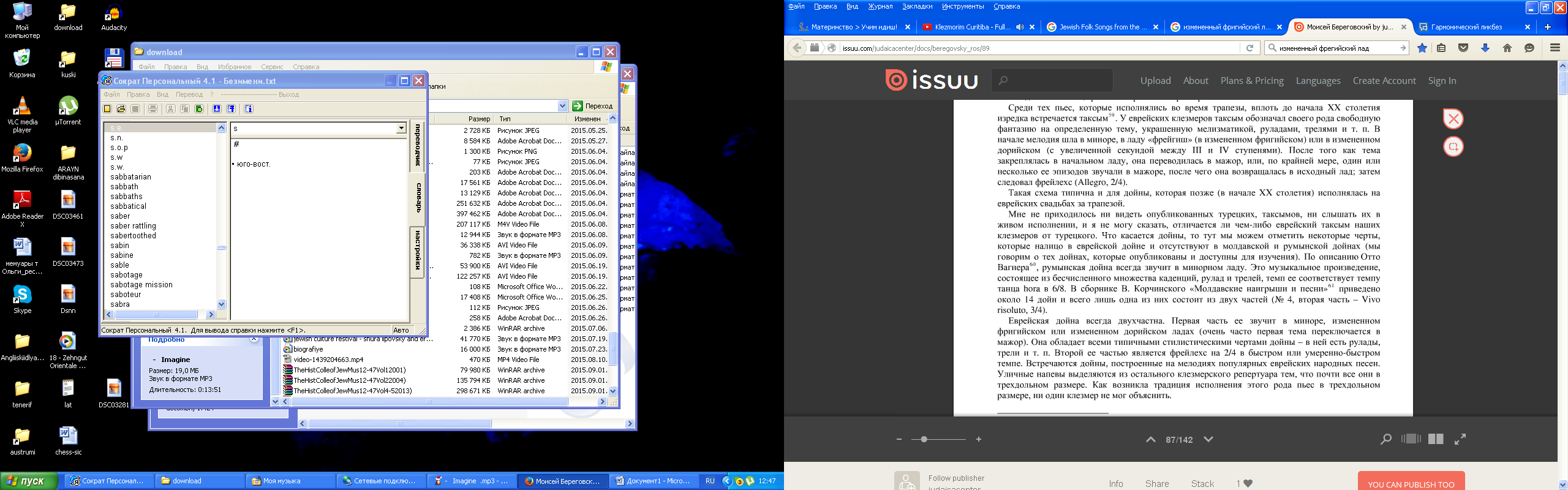 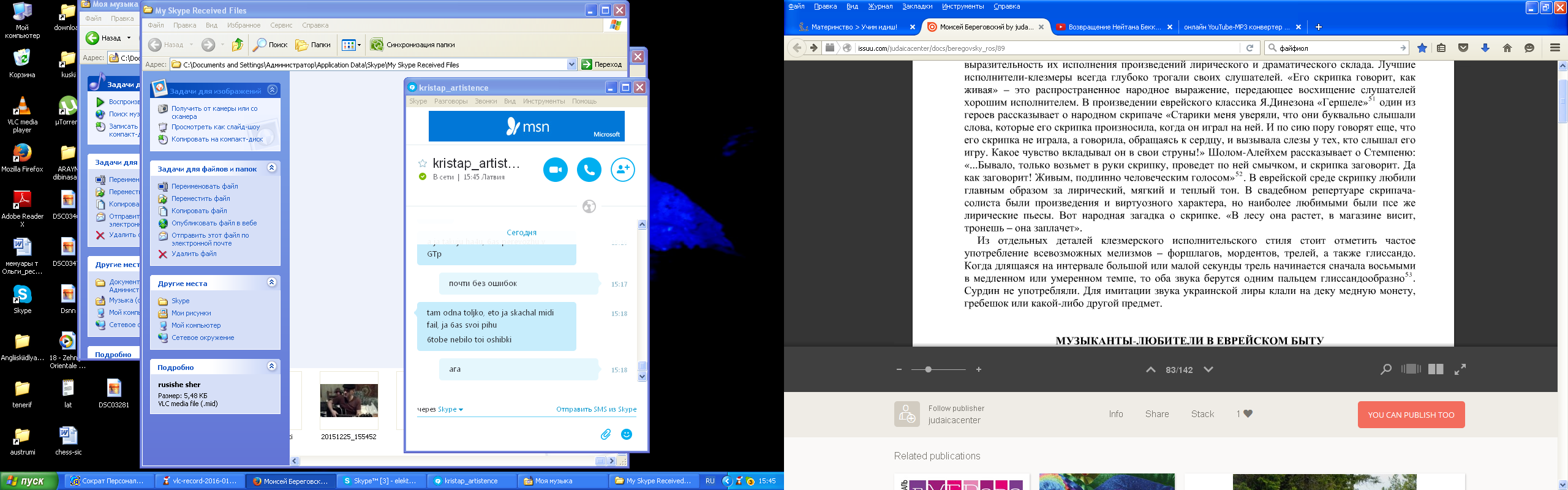 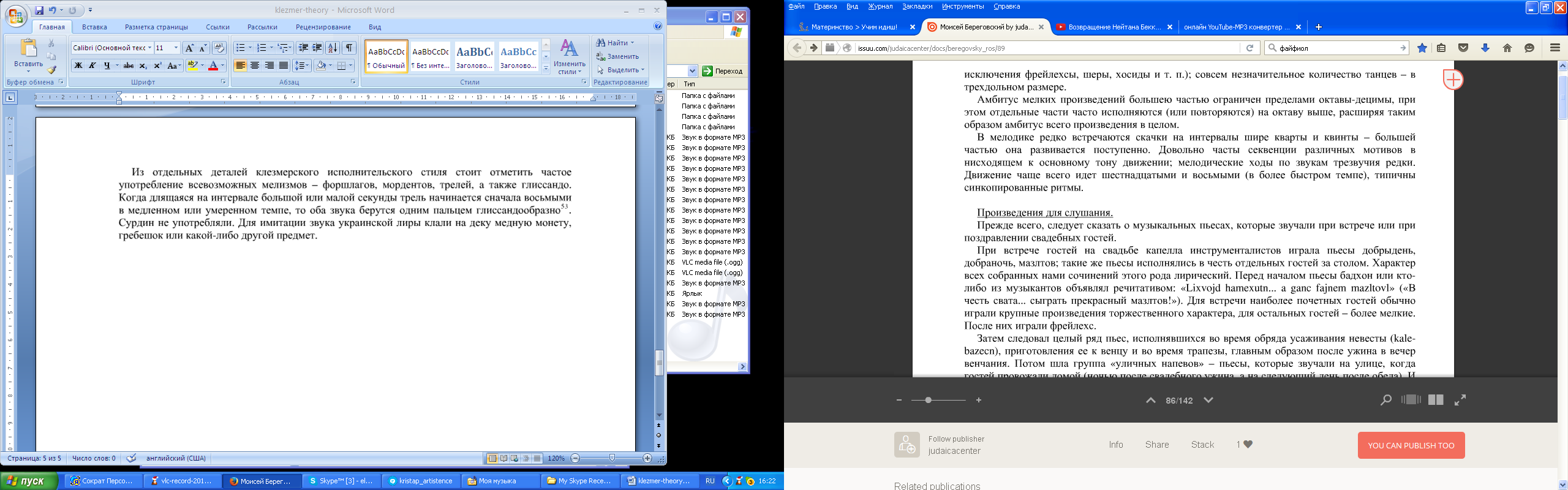 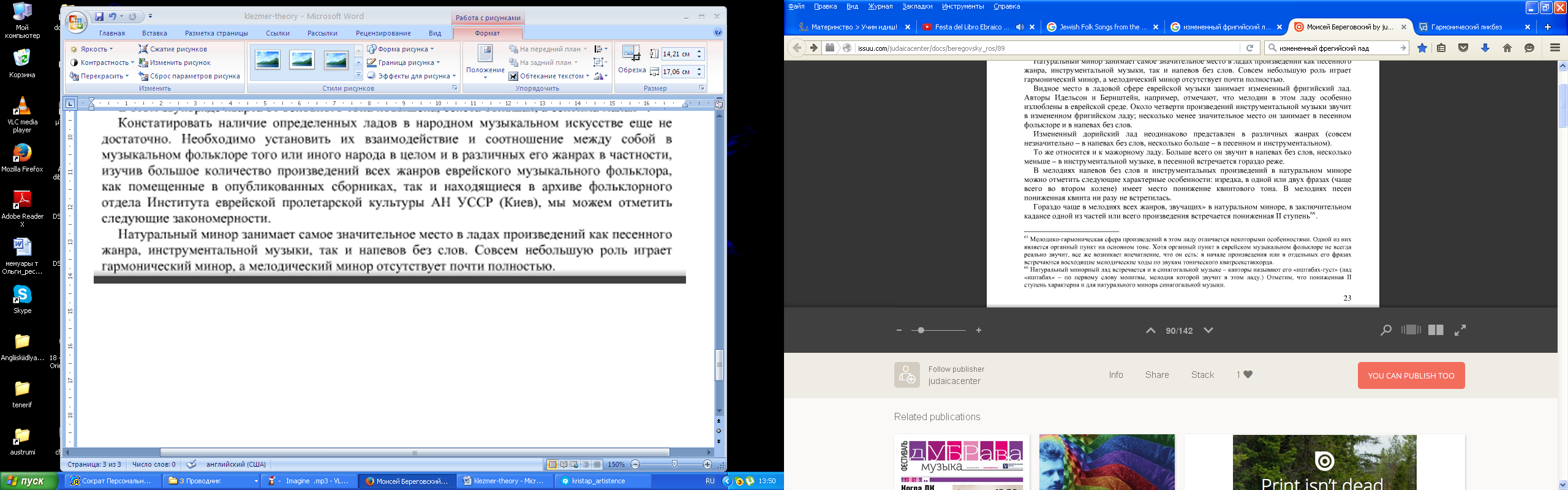 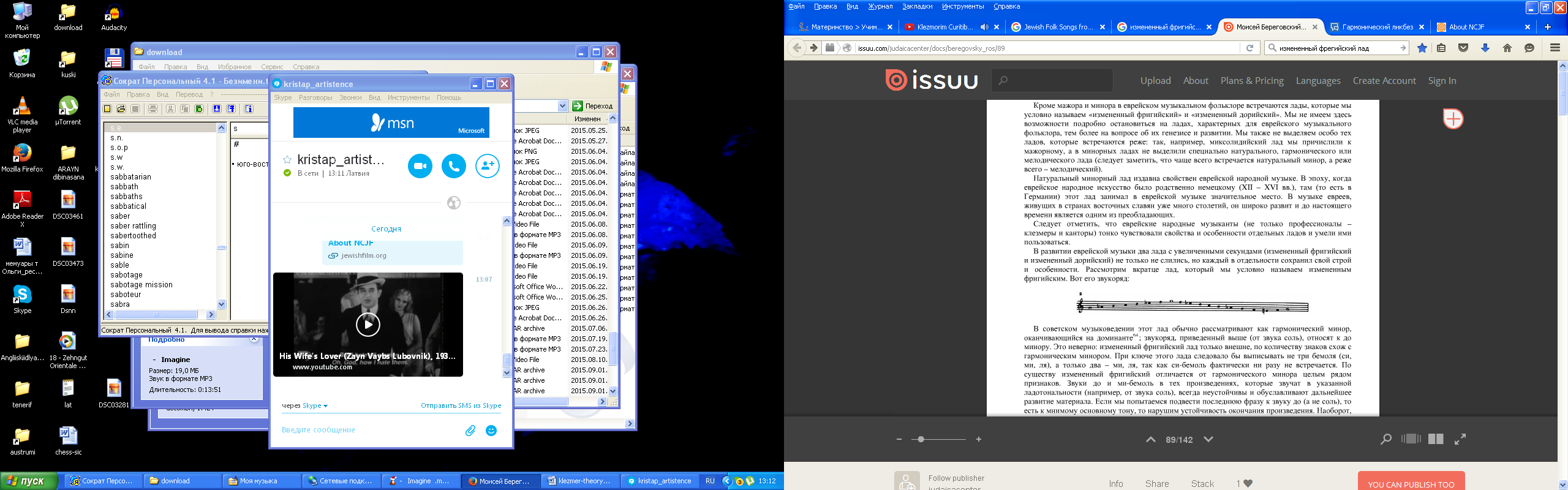 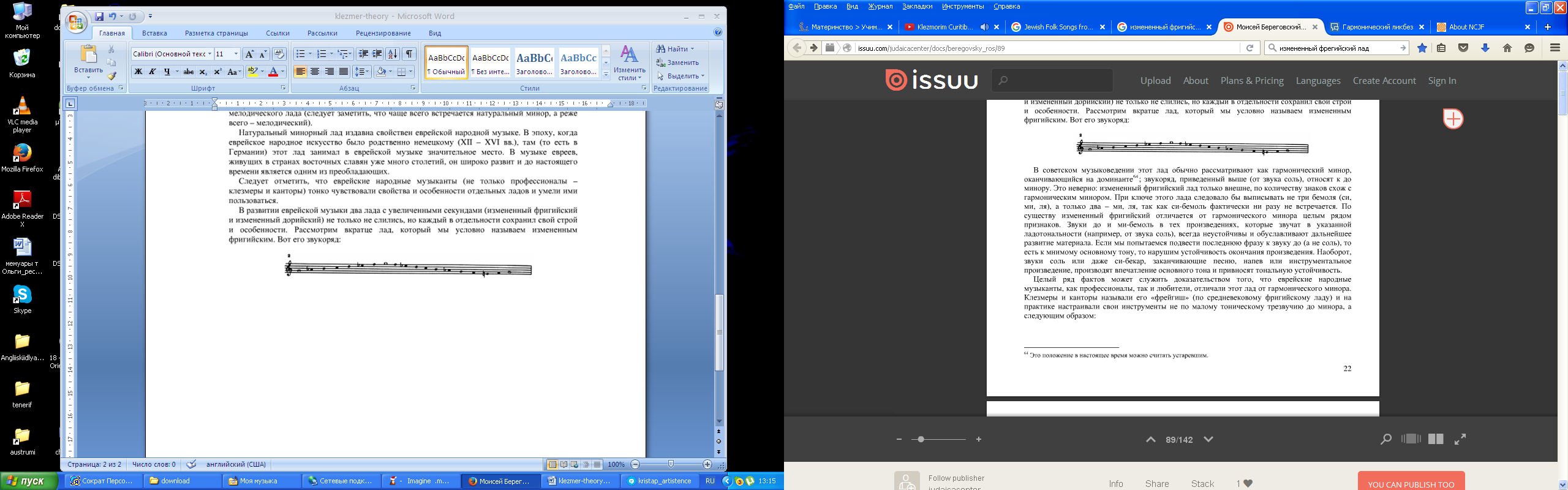 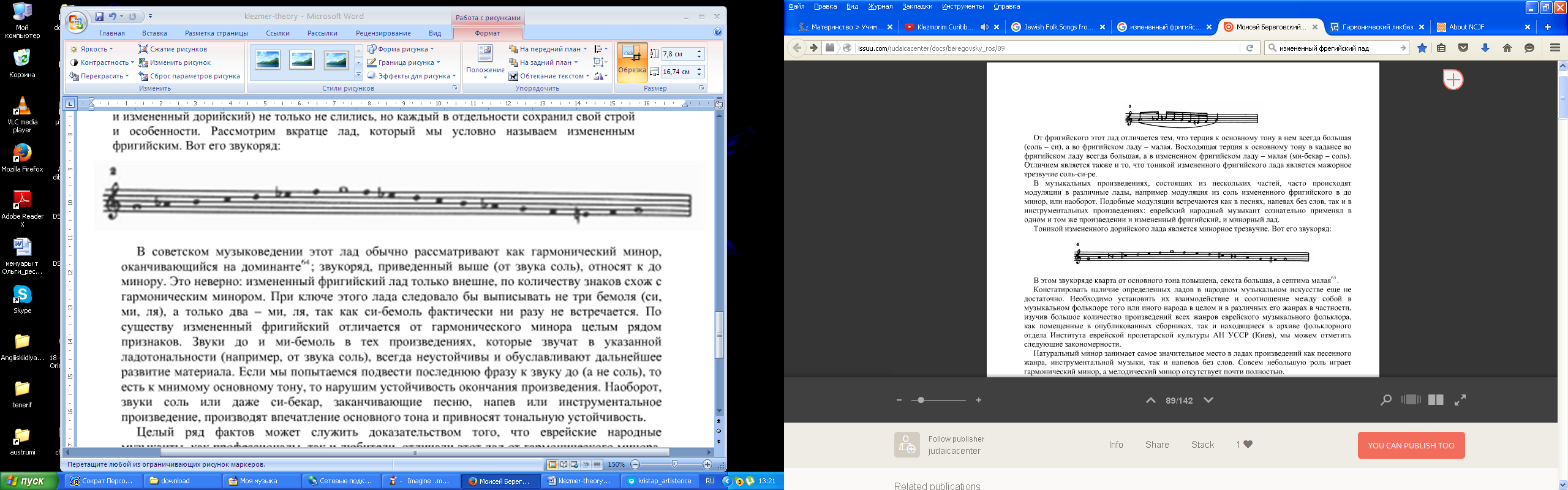 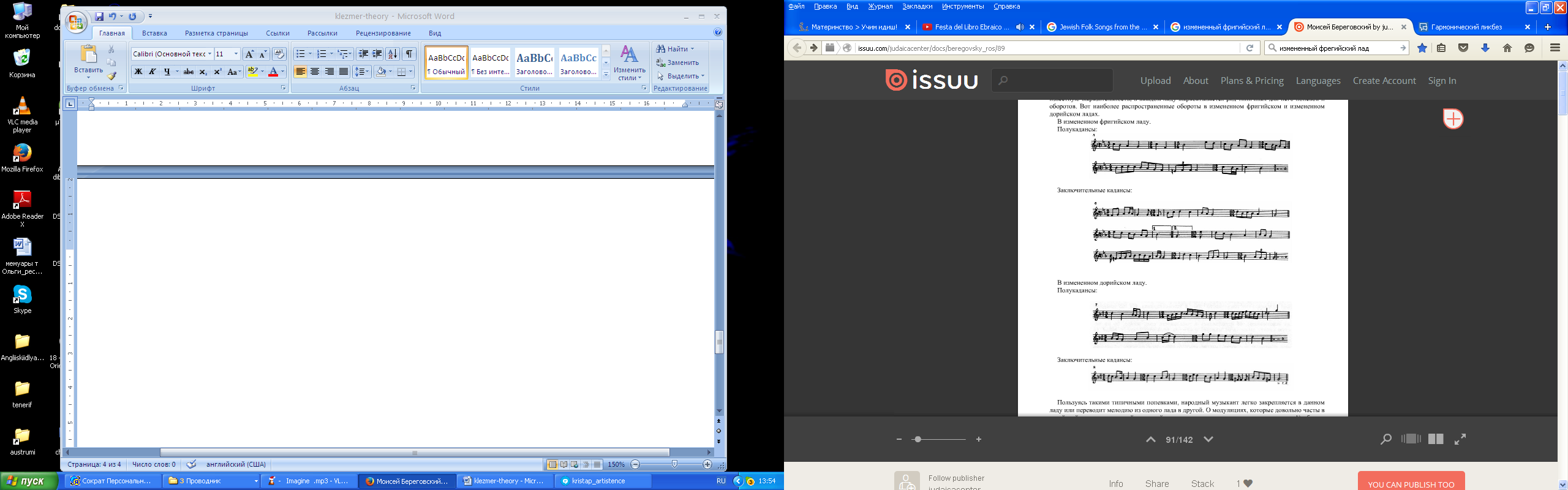 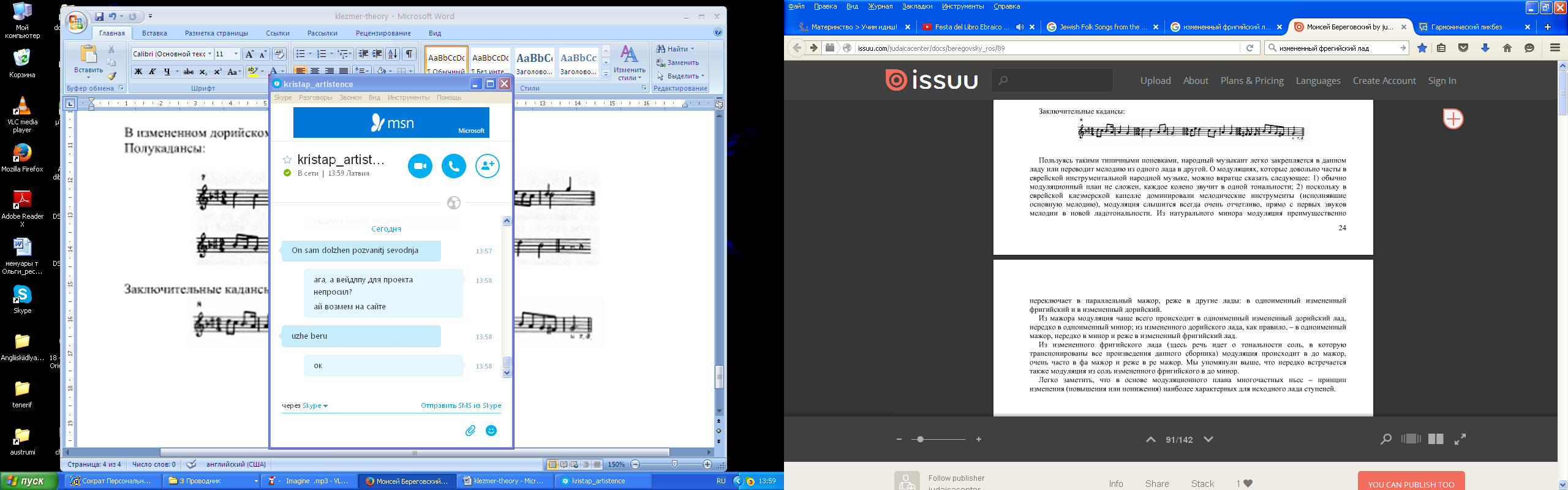 